								Claim#__________________________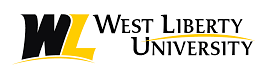 